2015-2016 ÖĞRETİM YILI ÇORLU İLÇE MİLLİ EĞİTİM MÜDÜRLÜĞÜ ORTAÖĞRETİM ÖĞRENCİ TAŞINMASI 22/D DOĞRUDAN TEMİN TEKNİK ŞARTNAMESİDİR. Doğrudan Temin konusu olan öğrencilerin taşınması işi 19 Ekim 2015 tarihinde başlayıp, 17 Haziran 2016  (2015-2016 Eğitim Öğretim Yılı Sonunda )  tarihinde bitirilecektir.Toplam 156 gün.Son Teklif Verme Tarih ve Saati:15.10.2015- 17:00 (Teklifler Kapalı Zarf içerisinde Destek Hizmetleri Şef’i H.CENGİZ’e teslim edilmesi)Öğrencisi Taşınacak yerleşim yerleri, Taşıma Merkezleri, Taşınacak öğrenci Sayıları ve ihaleye katılmak için gerekli olan en az kapasiteye sahip araçlar aşağıya çıkarılmıştır.Yol katsayısı asfalt yol (1 ) olarak ve araç katsayısı 15-19 kişilik (1,50) olarak hesaplanmıştır. İhaleye katılan istekliler, taşımalı eğitim uygulaması ile ilgili olarak;  “2918 Sayılı Karayolları Trafik Kanunu“, “Karayolları Trafik Yönetmeliği” “ Okul Servis Araçları Hizmet Yönetmeliği”,  11 Eylül 2014 tarih ve 29116 sayılı Resmi Gazetede yayımlanan Milli Eğitim Bakanlığı Taşıma Yoluyla Eğitime Erişim  Yönetmeliği”,ile bu konuyla ilgili çıkartılan diğer mevzuat hükümlerine uyacaklardır.Öğrenci adres bilgilerinde değişiklik olmasından dolayı mevcut taşıma hattında taşınacak öğrenci bulunmadığında taşıma hattı iptal edilir ve  fiilen çalıştığı gün kadar ödeme yapılır.Öğrenci Taşıma Aracını kullanacak şoförlerin 26 yaşından gün almış olması ve E. Sınıfı Sürücü Belge için 5 yıllık , B sınıfı Sürücü Belgesi 7 yıllık sürücü belgesine sahip  olması ayrıca her beş yılda bir şoförlük mesleği bakımından bedeni ve psikoteknik açıdan sağlıklı olduklarını gösteren bir sağlık raporunu yetkili sağlık kuruluşlarından almış olmak zorunludur.Her hak ediş için fatura kesildiğinde eğer şoför çalışan ise bir önceki döneme ait sigorta hizmet listesi dökümü, ödendi belgesi ve maaş bordroları fatura ile birlikte ibraz edilecektir.İhaleye giren firmalardan daha önce öğrenci servisi yapmış olmaları, işe ait muhammen bedelin %40’si kadar iş deneyim belgesinin ibraz edilmesi gerekmektedir.Her türlü Öğrenci Servis Taşımacılığı benzer iş olarak kabul edilecektir.Öğrenci Taşıma Hizmetinde kullanılacak araçlar işe başlamadan önce Okul Servis Araçları Hizmet Yönetmeliğine uygun hale getirilecektir. Yüklenici tek taraflı olarak anlaşmayı bozduğu takdirde, yeniden idarece ihale yapılıp yeni servis aracı devreye girene kadar yüklenici taşıma işine devam edecektir, Araçlara öğrenci dışında yolcu alınmayacaktır, İdareye bildirilen araç dışında araçla taşıma yapılmayacaktır. Öğrenci Taşıma Aracını kullanacak şoförlerin kullanılacağı araçların sınıfına göre en az 5 yıllık sürücü belgesine sahip olması zorunludur. Öğrenci taşımacılığı yapabilecek araçların (2003 model ve üzeri) ait ruhsatları ( sözleşme aşamasında),  Zorunlu trafik sigortası (sözleşme aşamasında), Ferdi kaza sigorta poliçesi (sözleşme aşamasında) , Araç Muayene Belgesi(sözleşme aşamasında), sürücüye ait ehliyet (sözleşme aşamasında), SRC Belgesi(sözleşme aşamasında), Psikoteknik belgesi (sözleşme aşamasında), Sabıka kaydı(sözleşme aşamasında),  Sağlık raporu(sözleşme aşamasında), Araç kiralık ise, kiralamadan vazgeçtiğinde cezai şartı da içeren noter tasdikli kiralama sözleşmeleri aslı (sözleşme aşamasında)  Taşıma işinin yürütülmesine ilişkin kayıt ve tutanaklar okul müdürlüklerince tutulacak ve düzenlenecektir. Taşıma Merkezi Okul Yönetiminin planlaması doğrultusunda nöbetçi idareci, nöbetçi öğretmen ve diğer öğretmenler tarafından taşıma yapan araçların günlük olarak geliş gidişleri kontrol edilir ve ödemeye esas olacak kayıtlar tutulmak suretiyle günlük muayene ve kabul işlemleri yapılmış sayılır. Bu evraka dayalı bilgiler okul yönetimlerince Milli Eğitim Bakanlığının tasimali.meb.gov.tr sistemine işlenerek Aylık çizelgeler halinde ödemeye esas olacak şekilde her ayın bitiminden sonraki ayın ilk 5 işgünü içinde İlçe Milli Eğitim Müdürlüğü'ne gönderilir.Taşınacak toplam öğrenci sayısında %20’e kadar artış olduğunda, yüklenici bundan dolayı ayrıca ücret talebinde bulunmayacaktır.Öğrencilerin taşınması işleminde, öğrenci servis taşıma aracında araç kapasitesinden fazla öğrenci bulundurulmayacaktır.–Araç şoför değişikliklerinin yüklenici firma tarafından şartname doğrultusunda okul idaresine ve ilçe milli eğitim müdürlüğüne bildirmesine ve yeni araç şoförüne güzergahı tanıyana kadar yüklenici firma tarafından refakat edilecektir.Taşıt şoförleri son 5(Beş) yıl içerisinde, asli kusurlu ve bilinçli taksirli olarak ölümlü trafik cezalarına karışmamış olmak, alkollü araç kullanma ve hız kurallarını ihlal nedeniyle sürücü belgesinin, birden fazla geri alınmamış olmak ve ticari taşıt kullanma belgesine sahip olmak, zorundadırlar.  Sürücülerin kılık kıyafetleri temiz ve düzgün olacak, günlük sakal tıraşı olacaklar, araçların temiz ve düzenli olmasını sağlayacaktır.Öğrenci servis araçları ile öğrenciler ve araç görevlileri dışında hiç kimse taşınmayacaktır.     Taşıyıcı firma veya şahıslar; bayram, tören ve gezilerden ayrıca ücret talep etmeyeceklerdir.Taşıma hizmeti, taşıma merkezinde belirlenen bir duraktan alınması ve öğrencinin okul giriş kapısına bırakılması şeklinde olacaktır.Öğrencilerin araçla taşınırken doğabilecek her türlü olumsuzluktan yüklenici firma sorumludur. Her okul için farklı araç ve sürücü belgeleri ibraz edilmesi zorunludur.Çeşitli nedenlerle öğrenci sayısında düşme olursa taşınan araç sayısı kadar ödeme yapılır ve tek araçla işe devam edilirse yükleniciye tek aracın ücreti ödenecektir.İhaleyi alan yüklenici aracını değiştirmek istediğinde, ihaleye katıldığı aracın yaşından daha büyük ya da teknik özellikleri daha az bir araçla taşıma yapamaz. Alınan aracın yaşı ve fiziki özelliği aynı ya da daha yeni model olacaktır.İhaleye katılacak isteklilerin araçları en fazla 12 yaşında olacaktır. (En düşük 2003 model) Araçların kapasitesi taşınacak öğrenci sayısından aşağı olamaz. Taşıma hizmeti yapacak araçlarda kapalı devre araç içi kamerası ve CPRS araç takip sistemi bulunması zorunludur. Araç içi kamera sistemi ve CPRS araç takip sistemi taahhütünü firmalar sözleşme aşamasında vermek zorundadır.Verilen tekliflerde fiyatlarda eşitlik olması durumunda: a. Öncelikle aracın modeli yüksek olan, b. Aracın kapasitesi fazla olan, c. İş deneyim belgesi yüksek olan tercih edilecektir. Söz konusu hizmet alımı nedeniyle fiyat farkı ödenmeyecektir. Avans ödemesi yapılmayacaktır.Ödemeler Bakanlık tahsisi serbest bırakıldığı oranda tahakkuk ettirilerek gerçekleştirilecektir. Gecikmeden dolayı hiçbir şekilde faizi ödenmeyecektir.Öğrencisi taşınan Okul idaresince düzenlenen puantaja göre günlük taşıma hesaplanıp, ödeme ile ilgili yüklenicinin hesabına taşıma işinin bittiği ertesi ay hak edişin havalesi yapılacaktır. M.E.B. DESTEK HİZMETLERİ GENEL MÜDÜRLÜĞÜNCE havale yapıldığı zaman Müdürlüğümüzce ödeme yükleniciye yapılacaktır. Gecikmelerden dolayı yüklenici hiçbir hak iddia edemez. Yükleniciye Öğrenciye Taşıma Hizmeti verdiği günler için ödeme yapılacaktır.Kolluk kuvvetlerince yapılacak denetimler haricinde İl/İlce Milli Eğitim Müdürü, Müdür Yardımcıları, Şube Müdürleri, İlköğretim Müfettişleri, Taşıma Merkezi İlköğretim okulu Yöneticileri ve denetlemekle görevlendirilenler tarafından her zaman denetim yapılır. okul İdaresi eğitim ve öğretim süresince taşıma araçlarını denetleme yetkisine sahiptir.İdare ve kolluk kuvvetleri tarafından yapılan denetimlerde, taşıt sürücülerinin alkollü araç kullandıkları trafik kurallarına uyulmadığı tespit edildiğinde, ilkinde hem idari hem de cezai yönden gerekli yasal işlem yapılacaktır, tekrarlanması halinde  sözleşme İDARECE tek taraflı feshedilerek genel hükümlere göre tasfiye edilir ve kesin teminatı ilçe milli eğitim müdürlüğü hesabına gelir kaydedilir. Ayrıca, taşıma yaptığı güzergâh boyunca trafik kurallarına uymadığı sigara ve benzeri keyif verici madde kullanmaları halinde verilecek trafik cezalarına ilave olarak 4 ( Dört) günlük ücreti kesilir.İdare İhaleyi / sözleşmeyi, Yürürlükteki mevzuat çerçevesinde, İhale mevzuatında, Öğrenci taşıması şartname ve sözleşmelerinde belirtilen hususlarda aksaklık-eksiklik olması halinde tek taraflı fesih etmeye yetkilidir. İhaleye katılan Yüklenici / yükleniciler ve İhale üstünde kalanlar bu konuda hak iddia edemez. Yüklenici sözleşmenin feshi olması durumunda yeni ihale yapılıncaya kadar taşıma işlemine devam etmek zorundadır. Devam etmemesi durumunda ceza olarak en son hakkedişi ödenmeyecektir. Sözleşme fesh olursa kesin teminat iade edilmeyecektir.Yüklenici/ Çalışan; Zorunlu hallerin dışında araç ve şoför değiştirmeyecektir. Yüklenici/ Çalışan, Zorunlu Araç veya şoför değişikliklerinde;  değiştirme gerekçesini(ölüm, hastalık, arıza, kaza, trafikten men vs. durumlarını gösterir) içeren belgeleri, Geçici Hizmete sunulacak araç  ve değişiyorsa  şoför ile ilgili evrakları eksiksiz olarak Okul Müdürlüklerine dilekçe ekinde teslim edecektir. Günü birlik değişikliklerde Okul Müdürlüklerine yazılı olarak müracaat edilip Okul Müdürlüklerinin Onayı alındıktan sonra taşıma yapılacaktır. Okul müdürlüğü konu ile ilgili İlçe Milli Eğitim Müdürlüğüne yazılı bilgi verecektir. 2 veya daha uzun süreli – süresiz Taşımalı araç / şoför değişikliklerinde, değişecek araç ile taşıma işine başlamadan en az 2 gün önce yine Okul Müdürlüğüne dilekçe ve ekleri verilecek, Konu Okul müdürlüklerince Çorlu İlçe Milli Eğitim Müdürlüğüne bildirilecek, Onay verildikten sonra araç veya şoför çalışmaya başlayacaktır. ( Taşıma yapılmaması durumunda cezai hükümler 2. Madde uygulanır.)Okul Yönetimine ( Müdür, Müdür yardımcısı, Nöbetçi öğretmen, öğretmen ) veya öğrencilere karşı taşıma işinin yürütülmesi ile ilgili olarak olumsuz, saygın olmayan herhangi bir eylem, söylem, tutum ve davranışlarda bulunan  Yüklenici / şoförler hakkında Okul Müdürlüğünce Milli Eğitim Müdürlüğüne Konu  yazı ekinde belgeler ile bildirildiği takdirde şoförün görevine yüklenici tarafından son verilecektir. Yerine başka şoför temin edilecektir. Okul yönetimi konuyu yasal mevzuatı içinde adli yargıya taşımakta serbesttir.31-CEZAİ HÜKÜMLERMadde)31- 1:Yüklenici, taşıma yaptığı aracın herhangi bir nedenle hizmet dışı kalması durumunda,Yedek listede belirtilen araçlardan biri ile veya Aynı özellikteki başka bir araçla taşıma işine devam edecektir. Derhal aynı özellikteki başka bir araç yüklenici tarafından temin edilmediği takdirde her gün için 150,00-TL. para cezası uygulanacak ve o günkü taşıma ücreti ödenmeyecektir.Madde)31- 2:Yüklenici tarafından taşıma yapılacak olan gün / günlerde herhangi bir güzergâhta ( Köy, Mahalle, Köy altı yerleşim birimi vb.) taşıtın sabah gelmemesi ve yüklenici tarafından yerine ihale şartlarını taşıyan bir taşıt temin edilmemesi halinde her gün için 150.00TL,para cezası uygulanacak ve o günkü taşıma ücreti ödenmeyecektir.Madde)31-3:Taşıma yapan araca öğrencilerin ve görevli personelin dışında yolcu alınmayacaktır. Yolcu alındığı tespit edilen araca her bir yolcu adeti için 150,00TL ve para cezası uygulanacaktır. Tekrarı halinde ceza iki katına çıkarılacak ve bu araca içinde bulunan eğitim öğretim yılında taşıma yaptırılmayacaktır.Madde)31-4:Taşıma Planlamasında belirlenen saatlerde yüklenici firma taşıma hizmeti verilecek öğrenciyi okul giriş saatinden 10 ile 15 dakika önce okulda olacak şekilde taşıma yapılacaktır. Taşıtlar ders bitim saatinde okulda hazır bulunacak, sabah veya ders çıkışında geç kalınması halinde o gün için taşıma işinin eksik yapıldığı anlamına gelecek ve Yüklenici/ Çalışan’ o gün için 150,00 TL para cezası uygulanacaktır.Madde)31-5:Yüklenici/ Çalışan tarafından taahhüt edilen aracın ve sürücünün dışında Okul 			yönetimlerine bilgi verilip onay alınmadan başka araç veya sürücü ile taşıma yapılmayacaktır. Yapılması halinde günlük150,00-TLpara cezası uygulanacaktır. Tekrarı halinde ceza iki kat uygulanacaktır.Madde)31- 7:Aracın koltuk kapasitesinden fazla öğrenci taşınmayacaktır. Bu şekilde taşıma yapan araca Günlük 150,00-TL para cezası uygulanacaktır. Tekrarı halinde ceza iki kat uygulanacaktır.Madde)31- 8:Engelli öğrenci Eğitim Öğretim yapan taşıma merkezi ilkokul ve ortaokullara, aynı araçla ve 	aynı ayrı şoför ile birden fazla sefer yapılarak öğrenci taşınmayacaktır. Bu hususa uymayanlara günlük 150,00-TL ceza uygulanacaktır. O güne ait hakedişi ödenmeyecektir.Madde)31-9:Aynı okula aynı araçla birden fazla sefer yapılarak öğrenci taşınamaz. Yapıldığının tespit            edilmesi durumunda 150.00-TL ceza uygulanacaktır. O güne ait hak ediş ödenmeyecektir.Madde)31-10:Öğrenci taşımasına ait şartname, sözleşme, yönetmelikler ve uygulamalar ile ilgili Cezai 	     Hükümler adı altında tanımlanmayan her ihlal için günlük 150,00-TL para cezası	     uygulanacaktır.Madde)31-11: Sözleşmenin İmzalanmasından sonra  5 gün içerisinde  istenen tüm  liste ve belgeleri tam olarak süresi içerisinde ilgili okul müdürlüklerine teslim etmeyen Yüklenici/ Çalışan’ a her bir araç için günlük 150,00-TL para cezası uygulanacaktır.Madde 15: Taşıma hizmeti yapacak araçlarda kapalı devre araç içi kamerası ve CPRS araç takip sistemi çalışır halde olmadan taşıma yapılmayacak. Aksi takdirde günlük 150,00 TL para cezası uygulanacaktır.Madde)31-12:Her güzergâhta Okul Yönetimlerine bildirilen araç ve şoför tarafından taşıma yapılacaktır. Okul Yönetiminden habersiz ve izinsiz farklı güzergâhta taşıma veya turnike türü çalışmaya Okul idarelerince müsaade edilmeyecektir. Bahsedilen hususlara aykırı bir durumun tespiti halinde Yükleniciye tespit edilen her bir sefer için ayrıca 150.00TL para cezası uygulanacaktır.Madde)31-13: Şartnamede belirtilen kapasitenin altında kapasitede araç çalıştırılamaz. Herhangi bir şekilde  İdarece düşük kapasite araç çalıştırıldığı tespit edildiğinde, çalıştırılan her güne 150,00TL para ceza uygulanacaktırMadde)31-14: İhale süresince 5 den fazla ceza alınırsa sözleşme fesh edilecektir. Yeni ihale yapılıncaya kadar taşıma işlemine devam edilecektir. Yeni ihale yapılıncaya kadar taşıma işine devam edilmezse en son hakediş ödenmeyecektir. Sözleşme fesh olunca kesin teminat iade edilmeyecektir.Madde)31-15:Öğrenci taşıma aracına yolcu alınamaz. İdarenin bilgisi ve onayı dışında başka araçla taşıma yapılamaz, Öğrencilerin dışında yolcu alındığı ve başka bir araçla taşıma yapıldığı takdirde  taşıyıcıya 3 (üç) günlük para cezası kesilir. Tekrarı halinde cezalar iki katına çıkartılarak ceza uygulanır. Yine tekrarı halinde sözleşme idarece tek taraflı olarak feshedilir.32-OKUL SERVİS ARAÇLARINA İLİŞKİN ÖZELLİKLERa)Taşıtlarda aranacak şartlar :Yüklenici/ Çalışan tarafından okul servis aracı olarak kullanılacak taşıtlarda, aşağıdaki şartlar aranır:Madde)32-1:Okul Servis araçlarının arkasında “OKUL TAŞITI” yazısını kapsayan numunesine uygun renk, ebat ve şekilde reflektif bir kuşak bulundurulacaktır. ( Bkz: Okul Servis Araçları Hizmet Yönetmeliği EK:1/1, EK:1/2)Madde)32-2:Okul servis aracının arkasında, öğrencilerin iniş ve binişleri sırasında yakılmak üzere en az  çapında kırmızı ışık veren bir lamba bulunacak ve bu lambanın yakılması halinde üzerinde siyah renkte büyük harflerle “DUR” yazısı olacak şekilde tesis edilmiş olacak, lambanın yakılıp söndürülmesi tertibatı fren lambaları ile ayrı olacaktır. Servis aracının öğrenci taşıması dışında yapılan taşıma hizmetlerinde bu Lamba kullanılmayacaktır.( Bkz: Okul Servis Araçları Hizmet Yönetmeliği EK: 2)Madde)32-3:Okul servis araçlarının arkasındaki “OKUL TAŞITI” tabelasının görünür yerine okunabilecek şekilde “ Sürücü hatalarını  651 10 16 nolu telefona bildiriniz” ibaresi yazdırılacaktır.Madde)32-4:Okul Servis aracı olarak kullanılacak taşıtlarda, öğrencilerin kolayca yetişebileceği camlar ve pencereler sabit olacak, iç düzenlemesinde demir aksam açıkta olmayacak, varsa yaralanmaya sebebiyet vermeyecek yumuşak bir madde ile kaplanacaktır.Madde)32- 5:Okul Servis araçlarında Araçların İmal, Tadil ve Montajı Hakkında Yönetmelik ile Karayolları Trafik Yönetmeliğinde belirtilen standart, nitelik ve sayıda araç, gereç ve malzemeler her an kullanılabilir durumda bulundurulacaktır.Madde )32-6:Okul Servis araçlarının kapıları şoför tarafından açılıp kapatılabilecek şekilde otomatik (havalı, hidrolikli vb.) olabileceği gibi; araç şoförleri tarafından elle kumanda edilebilecek şekilde (mekanik) de olabilir. Otomatik olduğu takdirde, kapıların açık veya kapalı olduğunu şoföre optik ve/veya akustik sinyallerle intikal edecek şekilde olacaktır.Madde )32-7:-Okul servis aracı olarak kullanılacak taşıtlar temiz, bakımlı ve güvenli durumda bulundurulacak ve 6 ayda bir bakım ve onarımları yaptırılmakla birlikte; taşıtların cinsine göre Karayolları Trafik Yönetmeliğinin öngördüğü periyodik muayeneleri de yaptırılmış olacaktır. ( Bkz: Okul Servis Araçları Hizmet Yönetmeliği EK: 3)Madde )32-8:Okul servis aracı olarak kullanılacak taşıtların yaşları on iki yaşından büyük olmamalıdır. (Oniki yaş dahil, 2015 yılında 2003  yılında trafiğe çıkmış araçlar çalışacaktır. ) Taşıtların yaşı fabrikasından imal edildiği tarihten sonra gelen ilk takvim yılı esas alınarak hesaplanır.Araçlar Ulaştırma Bakanlığı okul servis araçları hizmet yönetmeliğinde belirtilen özellikleri taşıyacaklardır.( T.C. D a n ı ş t a y Sekizinci Daire Esas No : 2009/8738 )Madde)32- 9:Araçların İmal, Tadil ve Montajı Hakkındaki Yönetmeliği hükümlerine göre tayin edilen ve o araca ait tescil belgelerinde gösterilen oturacak yer adedi, aracın içerisine görülebilecek bir yere yazılarak sabit şekilde monte edilecektir.Madde)32- 10:Taşıtlarda, taşınacak öğrenci adedi kadar oturma yeri olacaktır.Madde )32-11:Taşıtlarda her öğrenci için bir emniyet kemeri bulundurulacaktır.Madde)32- 12:-Taşıtlarda görüntü ve müzik sistemleri taşıma hizmeti sırasında kullanılmayacaktır.Madde)32-13:Taşıtlarda sağlık çantası, (ilk yardım malzemelerinin bulunduğu) ve trafik seti bulundurulacaktır.Madde)32-14:Gerektiği hallerde ilgili meslek odası, okul veya işyeri ve öğrenci velileri ile haberleşebilmek için telsiz veya mobil telefon bulundurulacak, telefonla ilgili bilgiler okul yönetimine yazılı olarak bildirilecektir.Madde)32-15:Okul servis araçlarında; Minibüslerde 1 adet 1kg; yolcu kapasitesi 26 kişiye kadar olan otobüslerde 2 adet ; yolcu kapasitesi 26 kişinin üstünde olan otobüslerde, 2 adet 6 kg.’lık yangın söndürme cihazı bulundurulacaktır.Madde)32-16:Kamu kurum ve kuruluşları ile gerçek ve tüzel kişi ve kuruluşlara ait okul servis aracı olarak teçhiz edilmiş araçlar, taahhüt ettikleri öğrenci taşıma hizmetlerini aksatmamak kaydıyla, diğer yolcu taşıma hizmetlerinde de kullanılabilir. Ancak, bu taşıma esnasında okul servis araçlarına ait ışıklı işaretlerin şoförler tarafından kullanılması yasaktır.Madde)32-17:Okul servis aracı; araçların imal, tadil ve montajı hakkındaki yönetmelik hükümlerine uygun olacaktır.Madde 32-18:Taşıtların kalorifer tesisatı fennî kurallara uygun, en soğuk havalarda dahi taşıtın içini en az 16 derecede ısıtacak güçte olacaktır. Egzoz gazından yararlanılarak ısıtma sistemi olmayacak, kalorifer tesisatı çalışırken koku ve gürültü yapmayacaktır.Madde )32-19:Taşıtların aydınlatma ve elektrik donanımı Karayolları Trafik Kanunu ve diğer mevzuat esaslarına uygun olacaktır.Madde )32-20:Taşıtlar Karayolları Trafik Kanununu  ve diğer ilgili mevzuata uygun taşıma için gerekli fennî tedbirler alınmış,  yalnız yolcu taşımak için yapılmış yada tadil edilmiş olacaktır.33-Cezai ödemeler zamanında yapılmadığı takdirde amme alacakları tahsili hakkında kanun hükümleri uygulanacaktır.34-İhtilaf halinde ÇORLU Mahkemeleri yetkilidir.35-İş bu teknik şartname toplam 35 maddedir.EKLER  : Ek:1/2Ek: 2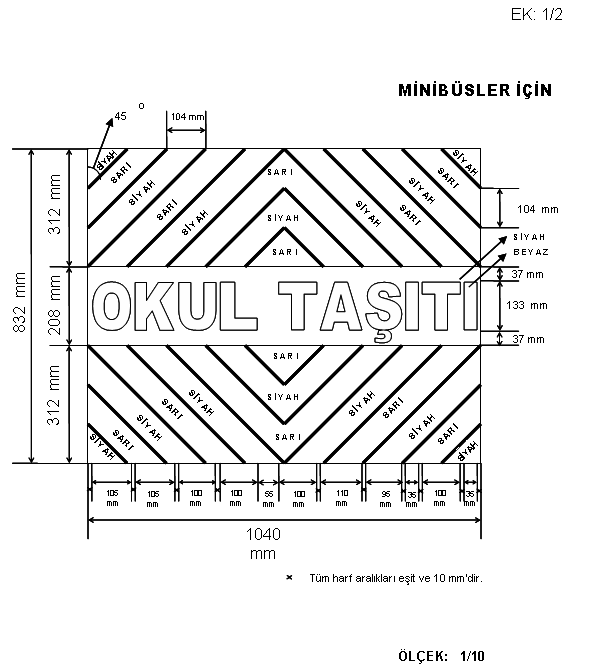 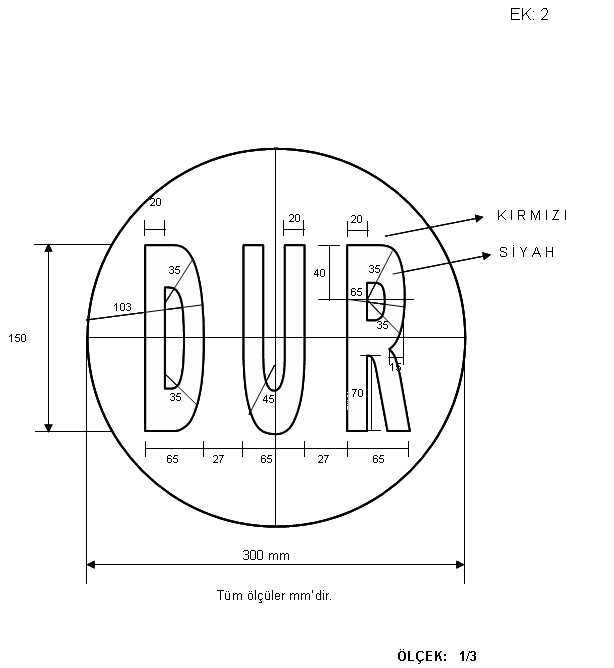 Taşıma MerkeziTaşınacak köy, Belde ve  Yerleşim BirimiÖğrenci sayısıMerkez Okula Uzaklığı (KM)Araç KapasitesiAraç Sayısı2 ÇORLU1.BÖLGE KARAYOLLARI LOJMANLARI122218 (15-19 KİŞİ)13 ÇORLUTÜRKMENLİ MAH.51718 (15-19 KİŞİ)1TOPLAMTOPLAMTOPLAM172